ERASMUS+ PROGRAMME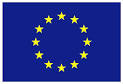 Key Action 1- Mobility for learners and staff –Higher Education Student and Staff MobilityInter-Institutional agreement for the academic years: 2015-2016 / 2020-2021A. Information about higher education institutionsThe institutions named above agree to cooperate for the exchange of students and/or staff in the context of the Erasmus+ programme. They commit to respect the quality requirements of the Erasmus Charter for Higher Education in all aspects related to the organisation and management of the mobility, in particular the recognition of the credits awarded to students by the partner institution.B. Mobility Numbers per academic yearThe partners commit to amend the table below in case of changes in the mobility data by no later than the end of January in the preceding academic year.C. Recommended language skillsThe sending institution, following agreement with the receiving institution, is responsible for providing support to its nominated candidates so that they can have the recommended language skills at the start of the study or teaching period:For more details on the language of instruction recommendations, see the course catalogue of each institution. D.	Additional requirementsUniversity of National and World Economy (BG SOFIA03):NoneE. CalendarApplications/information on nominated students must reach the receiving institution by:The receiving institution will send its decision within 5 weeks after the deadline.A Transcript of Records will be issued by the receiving institution no later than 5 weeks after the assessment period has finished at the receiving HEI.Termination of the agreement: the agreement can be modified or terminated unilaterally, as long as at least a one academic year notice is given. Neither the European Commission nor the National Agencies can be held responsible in case of a conflict. F. InformationAlthough a brief overview is provided in this agreement, more detailed information is sent to the nominees in order for them to prepare their exchange. Grading system of the institutions:University of National and World Economy (BG SOFIA03):      http://www.unwe.bg/mobility/en/pages/4075/international-students.htmlVisa 
The sending and receiving institutions will provide assistance, when required, in securing visas for incoming and outbound mobile participants, according to the requirements of the Erasmus Charter for Higher Education. Information and assistance can be provided by the following contact points and information sources:Insurancea) In the case of students from the European Economic Area, they must obtain the European Health Card in their country of origin, prior to departure. b) Students not fitting into the category detailed in a) must obtain private insurance.The sending and receiving institutions will provide assistance in obtaining insurance for incoming and outbound mobile participants, according to the requirements of the Erasmus Charter for Higher Education.Exchange students are not given insurance cover automatically, unless specified. Information and assistance can be provided by the following contact points and information sources:HousingThe receiving institution will guide incoming mobile participants in finding accommodation, according to the requirements of the Erasmus Charter for Higher Education. Information and assistance can be provided by the following persons and information sources:SIGNATURES OF THE INSTITUTIONS (legal representatives):Between
(Name of the institution and department, where relevant)Erasmus CODEUniversity of National and World EconomyBetween
(Name of the institution and department, where relevant)BG SOFIA03University of National and World EconomyContact details
(name, email, phone, website)Institutional Erasmus CoordinatorAssoc. prof. Ekaterina Tosheva, Ph.D.e-mail: ekaterina_tosheva@yahoo.comErasmus OfficeStudentski Grad ”Hristo Botev” UNWE – office 1003, Sofia 1700Tel.: +359 2 81 95 389; Fax: +359 2 862 86 72e-mail: erasmus@unwe.bg    www.unwe.bg/mobility/en  Institutional Erasmus CoordinatorAssoc. prof. Ekaterina Tosheva, Ph.D.e-mail: ekaterina_tosheva@yahoo.comErasmus OfficeStudentski Grad ”Hristo Botev” UNWE – office 1003, Sofia 1700Tel.: +359 2 81 95 389; Fax: +359 2 862 86 72e-mail: erasmus@unwe.bg    www.unwe.bg/mobility/en  And
(Name of the institution and department, where relevant)Erasmus CODEAnd
(Name of the institution and department, where relevant)Contact details
(name, email, phone, website)FROM[Erasmus code of the sending institution]TO[Erasmus code of the receiving institution]Subject area code

[ISCED code]Subject area name

Study cycle
[short cycle, 1st , 2nd or 3rd]
Number of student mobility periodsFROM[Erasmus code of the sending institution]TO[Erasmus code of the receiving institution]Subject area code

[ISCED code]Subject area name

Study cycle
[short cycle, 1st , 2nd or 3rd]
Student Mobility for Studies
[total number of months of the study periods or average duration*]BG SOFIA03BG SOFIA03FROM[Erasmus code of the sending institution]TO[Erasmus code of the receiving institution]Subject area code

[ISCED]Subject area name

Number of staff mobility periodsNumber of staff mobility periodsFROM[Erasmus code of the sending institution]TO[Erasmus code of the receiving institution]Subject area code

[ISCED]Subject area name

Staff Mobility for Teaching

[total number of  days of teaching periods or average duration *]Staff Mobility for Training*BG SOFIA03BG SOFIA03Receiving institution

[Erasmus code]Language
of instruction 1Language
of instruction 2Recommended language of instruction levelRecommended language of instruction levelReceiving institution

[Erasmus code]Language
of instruction 1Language
of instruction 2Student Mobility for Studies[Minimum recommended level: B1]Staff Mobility for Teaching[Minimum recommended level: B2]BG SOFIA03EnglishBulgarianB2B2 Receiving institution[Erasmus code]Autumn termSpring termBG SOFIA0330th June30th November Bulgarian Grading SystemBulgarian Grading SystemBulgarian Grading SystemInternational Grading SystemsInternational Grading SystemsInternational Grading SystemsGradeDefinitionAverage DistributionECTS10 point System20 point System6Excellent10A8.5 - 1019 - 205Very good25B7.5 - 8.516 - 184Good30C6.5 - 7.513 -1 53Sufficient25D, E5.5 - 6.510 - 122Fail10F, FX< 5.5< 10Receiving institution[Erasmus code]Contact detailsWebsite for informationBG SOFIA03erasmus@unwe.bg http://www.mvr.bg/en/AboutUs/StructuralUnits/National%20MoI%20Services/Police/dir_migracia.htm  Receiving institution[Erasmus code]Contact detailsWebsite for informationBG SOFIA03erasmus@unwe.bghttp://www.en.nhif.bg/web/guest/homeReceiving institution[Erasmus code]Contact detailsWebsite for informationBG SOFIA03erasmus@unwe.bghttp://www.unwe.bg/mobility/en/pages/4075/international-students.htmlName and Erasmus code of Institution:University of National and World EconomyBG SOFIA03 Name and function of the official representative:Prof. Milanka Slavova, Ph.DVice-RectorName and Erasmus code of Institution:University of National and World EconomyBG SOFIA03 Name and function of the official representative:Prof. Milanka Slavova, Ph.DVice-RectorName and Erasmus code of Institution:Name and function of the official representative:Name and Erasmus code of Institution:Name and function of the official representative:Signature and stamp:Signature and stamp:Date:Date: